Early Medical Assessment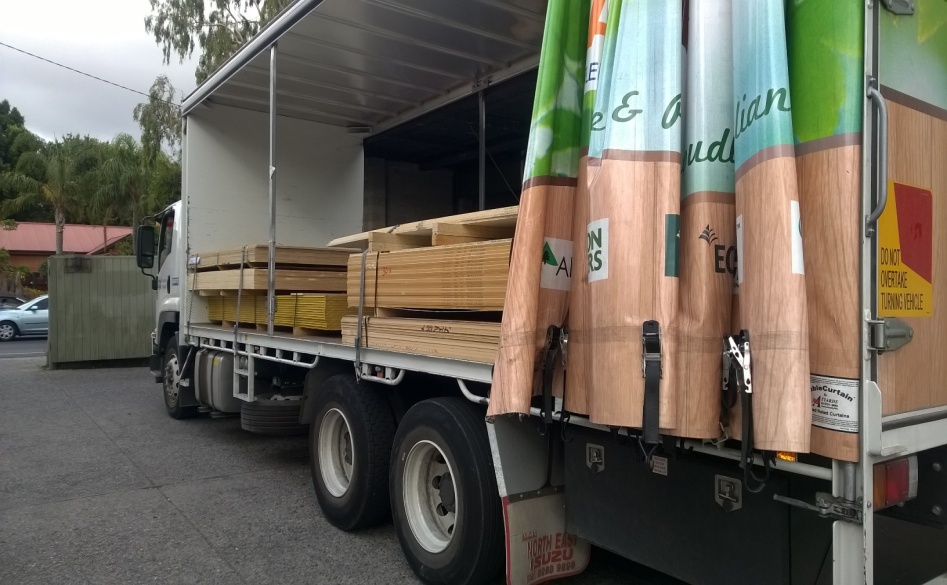 Building Supplies WholesaleTruck DriverBuilding Supplies WholesaleTruck DriverDear Doctor: This form will take up to 5 minutes to complete. Please review each task the worker undertakes (both picture and written description) and tick whether or not the worker can complete this task. If modification required, please leave comments. Space at the end of this document is available for final comments and recommendations. Work Capacity FormDoctor Review (include final comments)I confirm that in my view, subject to the above comments, the worker is able to perform certain duties detailed in this Early Medical Assessment.Employers Declaration:I confirm that I/we have reviewed the Doctor’s recommendations and comments. I/we will make suitable changes to make allowances for the Dr’s recommendations.Employees DeclarationMy Doctor has discussed their recommendations with me. I have been given the opportunity to participate in this process.For information on completing this form, please contact Business SA on 08 8300 0000.Disclaimer: This document is published by Business SA with funding from ReturnToWorkSA. All workplaces and circumstances are different and this document should be used as a guide only. It is not diagnostic and should not replace consultation, evaluation, or personal services including examination and an agreed course of action by a licensed practitioner. Business SA and ReturnToWorkSA and their affiliates and their respective agents do not accept any liability for injury, loss or damage arising from the use or reliance on this document. The copyright owner provides permission to reproduce and adapt this document for the purposes indicated and to tailor it (as intended) for individual circumstances. (C) 2016 ReturnToWorkSA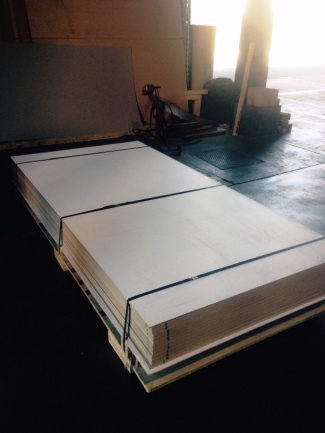 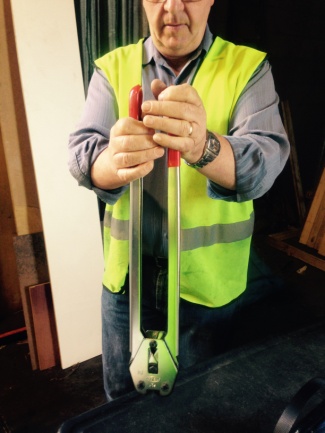 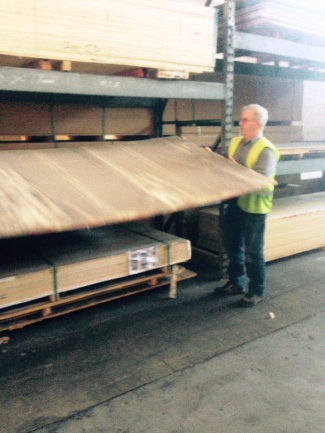 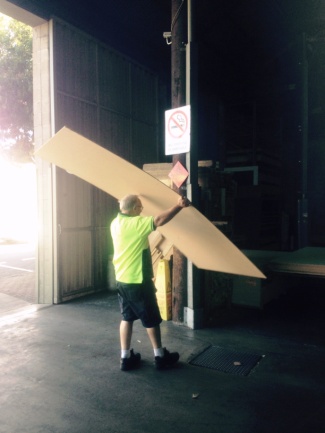 Insert image 5229 4364Picking and PackingOrders likely pre-picked by storeman. If not, Truck driver may be required to pick orders using forklift.Splitting of packs and pulling order required. If hand picking boards, workers slide sheet slide off stack and stand it on ground before lifting. Two people lift heavier sheets or forklifts can be used.  Repacking stack and securing with plastic strapping using a strapping machine (power grip and ratchet motion) and applying clip with 2 handled clamp.Physically demanding role with bending, squatting, twisting, lifting, reaching, carrying and gripping involved. Weights will vary however loads are awkward ie. sheets sizes can be 2.4m x 1.2m or 3.6m x 1.8m. Bench tops are 4.1m long and heavy.Doctor Approval Yes	 NoComments: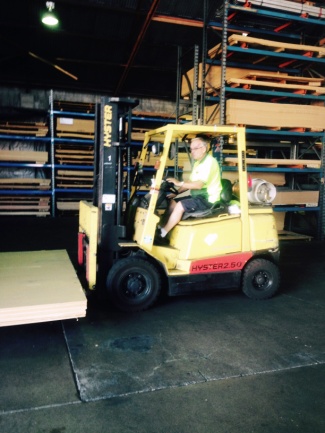 Forklift Driving Frequent use of forklift requiring the driver tobe able to mount the forklift repetitivelyhave unrestricted head and shoulder movementdemonstrate strength in arms and hands for gripping the gear stick and the steering wheel.Doctor Approval Yes	 NoComments: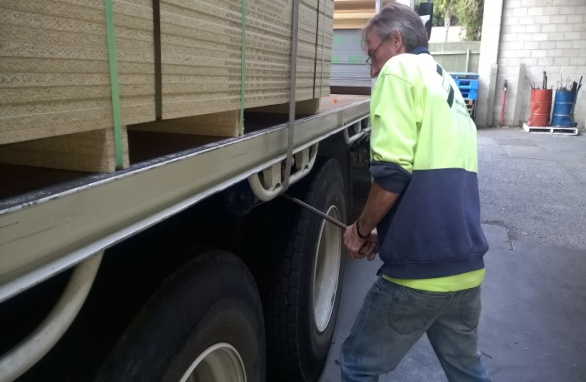 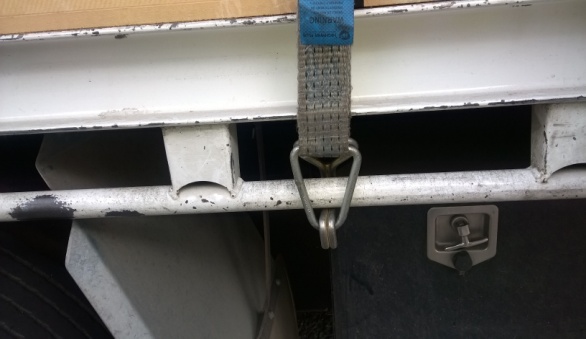 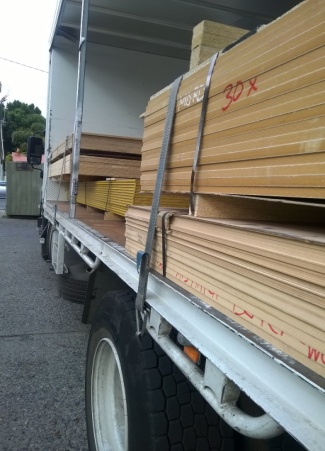 Loading TruckTrucks are loaded with forklift.Loading is done in order of delivery making sure that the weight is over axles and is maintained evenly after unloading. Frequent climbing on/off truck.Tying product securely on truck with straps and ratchet system. Gripping and repetitive wrist movements required. Doctor Approval Yes	 NoComments: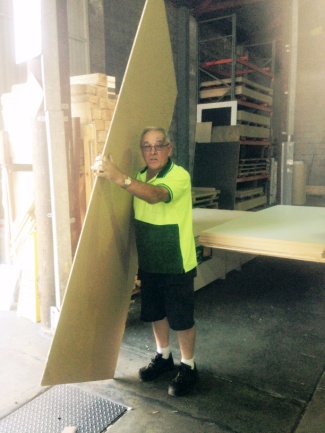 Unloading Truck at CustomerUnloading method depends on customer. Mostly forklifts are used to unload. Occasionally hand unloading is required. These are usually lifted by truck driver and customer and placed up against a wall or in a rack. Weights will vary however loads can be awkward Doctor Approval Yes	 NoComments: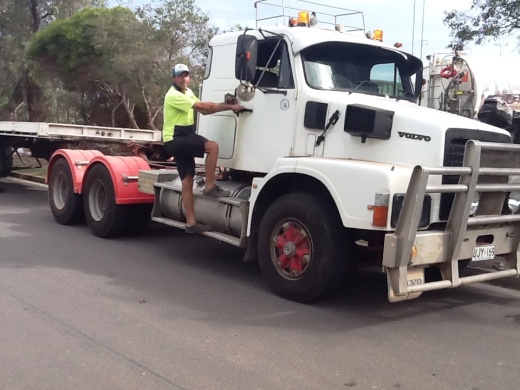 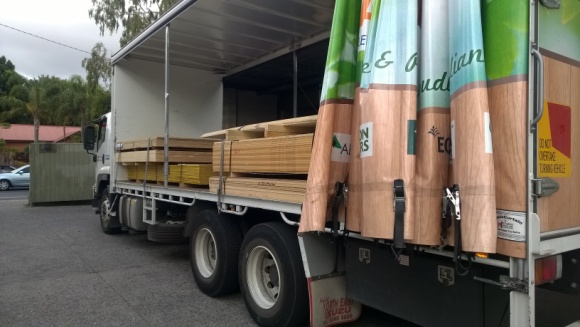 Driving truckSitting to drive.Neck/trunk rotation required for reversing truck into customer’s for unloading.Up to 15 deliveries can be made by one truck driver in a day.Doctor Approval Yes	 NoComments:These duties should be reassessed on:Date:Signature :Date:Signature :Date:Signature :Date: